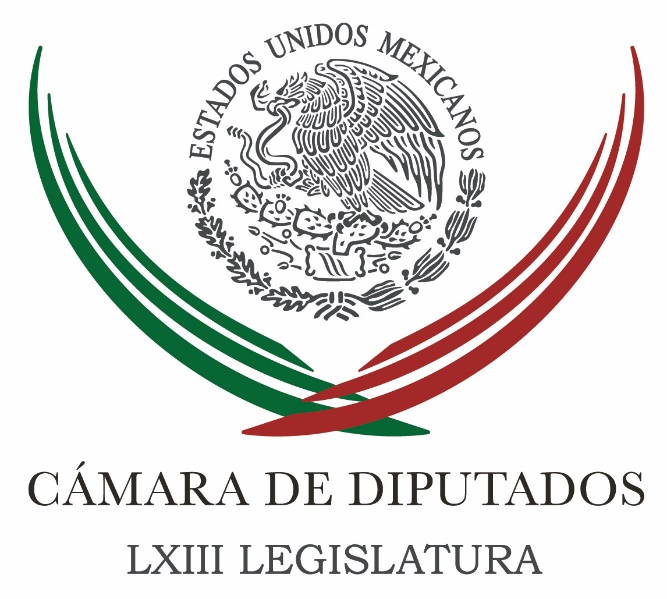 Carpeta InformativaPrimer CorteResumen: Zambrano adelanta que pedirán las comparecencias de funcionarios por repatriadosJesús Sesma. Lucha contra el cáncer infantilMaría Dolores Padierna. Constitución de la Ciudad de México Mauricio Toledo. Recorte presupuestal para la Ciudad de MéxicoInamovible el presupuesto para programas sociales, Metro y agua en CDMX, afirma Zamora14 de noviembre  2016CÁMARA DE DIPUTADOS TEMA(S): Trabajo Legislativo FECHA: 14/11/16HORA: 06:31NOTICIERO: Formato 21EMISIÓN: Primer CorteESTACIÓN: 790 FMGRUPO: Radio Centro0Zambrano adelanta que pedirán las comparecencias de funcionarios por repatriadosCarlos González, conductor: El PRD urgió a las dependencias federales correspondientes a poner la debida atención en los conacionales que serán repatriados por el nuevo gobierno de Estados Unidos. Trump ya "le ha bajado" al tono en muchas cosas que había amenazado, que había prometido en campaña, empieza a ser más moderado, ya le estaré dando los detalles particularmente en cuáles promesas ya "le está bajando". Irma Lozada, reportera: El vicecoordinador de los diputados del PRD, Jesús Zambrano, adelantó que pedirán las comparecencias en San Lázaro de los secretarios de Gobernación, Hacienda, Economía, Trabajo y Relaciones Exteriores para que expliquen la estrategia suscrita por el presidente Enrique Peña Nieto con el sector privado a fin de atender la problemática de los conacionales que serán repatriados en los siguientes meses, una vez que Donald Trump asuma la presidencia de Estados Unidos. Agregó que la Cámara de Diputados debe de hacer una exigencia al gobierno mexicano para que emprenda acciones y haga valer los instrumentos diplomáticos a que haya lugar para defender a conacionales sobre campañas de odio que se han desatado con el triunfo del republicano. El diputado perredista recordó que cifras del Instituto Nacional de Migración indican que cada día son repatriados 548 conacionales. El diputado Zambrano dijo que la situación de los mexicanos que regresen a territorio nacional no es sencilla, ya que de acuerdo con el programa "Somos mexicanos", que servirá para atender esta problemática, el tema no es sólo otorgar papelería oficial, sino también su incorporación a programas sociales como el Seguro Popular, donde, sin embargo, se han tenido recortes en su presupuesto de 2017. También se dieron recortes al gasto que se tiene para las Zonas Económicas Especiales, que se aplica en el sureste del país. Señaló que algunas entidades que tienen el mayor número de migrantes también sufrieron recortes en su presupuesto para el 2017, entre ellos, Chiapas, Guerrero, Oaxaca, Michoacán, Veracruz, Tabasco, Puebla, Hidalgo, Yucatán y Campeche. Agregó que la repatriación de más de 200 mil conacionales al año significa que también México dejará de percibir 20 mil millones de dólares por el envío de remesas. Duración 2´42´´, ys/m.TEMA(S): Trabajo LegislativoFECHA: 14/11/2016HORA: 05: 46 AMNOTICIERO: En los Tiempos de la RadioEMISIÓN: Primer CorteESTACION: 103.3 FMGRUPO: FormulaJesús Sesma. Lucha contra el cáncer infantilJesús Sesma, colaborador: Tal como les he venido platicando las últimas semanas, seguimos luchando contra el cáncer infantil. Actualmente la Secretaría de Salud del Gobierno Federal cuenta con el programa de acción específico de Cáncer en la Infancia y en la Adolescencia gracias al cual hemos podido confirmar la necesidad que tenemos todos de ayudar a los miles de niñas y niños con esta terrible enfermedad. El cáncer infantil es la primera causa de muerte en México entre la población de cinco y 14 años, por su culpa cada año mueren dos mil niñas y niños y sólo logra sobrevivir el 56 por ciento de los enfermos, contrario a lo que pasa en los países más desarrollados donde el 80 por ciento de los pacientes se curan. Esta última cifra es muy alentadora porque nos permite afirmar que el cáncer infantil es curable si se detecta a tiempo, tristemente el 75 por ciento de los casos en nuestro país se diagnostican en etapas muy avanzadas de la enfermedad y esto aumenta el tiempo y el costo del tratamiento y disminuye la posibilidad de curarse. Por eso, seguiremos insistiendo para que haya más médicos especialistas, para que contemos con un registro confiable de los pacientes, para que haya más investigación de la enfermedad y para que se otorgue más dinero del presupuesto para medicinas y hospitales. De verdad, todos debemos participar de manera activa y decididamente contra el cáncer infantil en cada rincón del país. En estas cuestiones y en otras como la detención (sic) oportuna, el impulso del acuerdo nacional, la coordinación de todas las instituciones que atienden a los enfermos e incluso dar incentivos a todos aquellos que decidan donar a los hospitales especializados, es donde hemos centrado nuestras propuestas a las autoridades y a los partidos políticos. Afortunadamente todos han coincidido en que debemos apoyar a nuestra niñez y por eso no me cabe la menor duda de que muy pronto todas las niñas y niños con cáncer en México contarán con atención médica suficiente para salir adelante. Espero sus comentarios en mi Twitter @ChuchoSesmaPVEM y en mi Facebook es mi nombre que es Jesús Sesma. Gracias amigos que tengan un excelente día. Duración: 02’ 13” bmj/mINFORMACIÓN GENERALTEMA(S): Información GeneralFECHA: 14/11/2016HORA: 06: 40 AMNOTICIERO: En los Tiempos de la RadioEMISIÓN: Primer CorteESTACION: 103.3 FMGRUPO: FormulaMaría Dolores Padierna. Constitución de la Ciudad de México Oscar Mario Beteta, conductor: La licenciada María Dolores Padierna con su análisis en este espacio. Dolores Padierna, colaboradora: Buenos días, Oscar Mario, estimada audiencia. El proyecto de constitución de la Ciudad de México aborda los derechos de las personas trabajadoras; por sus implicaciones prácticas se requiere revisar el panorama de la ocupación y el empleo en esta Ciudad. Con la Encuesta Nacional de Ocupación y Empleo podemos comparar los datos de 2005 con los del primer semestre de 2016. En este periodo la población de 15 años o más aumentó 3.6 por ciento, la que estaba trabajando o buscando trabajo, también denominada población económicamente activa, creció 5.5 por ciento, y dentro de este grupo el 94.6 por ciento estaba ocupada, es decir, que el 5.4 por ciento no había encontrado trabajo. Entre 2005 y 2016 se crearon 20 mil 172 empleos en promedio anual y el desempleo abierto creció en 600 personas por año. La población de 15 años o más que no es económicamente activa aumentó en 0.8 por ciento y dentro de este grupo destaca el importante crecimiento de 13.1 por ciento de la población que está disponible para trabajar, pero que ha desistido de buscar trabajo por considerar que no tienen posibilidades de obtenerlo. Si a este grupo se suman los disponibles para trabajar, entonces tenemos un rezago acumulado de 728 mil personas que buscan empleo, equivalen al 15 por ciento de la población económicamente activa, más la población disponible. De acuerdo a las proyecciones de Conapo, hacía 2030 la población económicamente activa de la Ciudad de México se mantendrá en el mismo nivel y por lo tanto los esfuerzos deben centrarse en disminuir este rezago acumulado de 728 mil personas, lo que implica la creación de 48 mil empleos por año durante 15 años consecutivos; lo que implica un reto muy importante, mayúsculo, si se busca que los empleos sean de calidad. La Ciudad de México no puede estancarse, por ello en la constitución se plantea un nuevo modelo urbano y un modelo económico que generarán cifras muy importantes de empleo en esta capital. Les invito a conocer la constitución de la Ciudad de México, gracias. Duración: 02’ 49” bmj/mTEMA(S): Ciudad de México FECHA: 14/11/2016HORA: 06:47 AMNOTICIERO: Fórmula Detrás de la Noticia EMISIÓN: Primer  Corte ESTACIÓN: 104.1 FM  GRUPO: Fórmula 0 Mauricio Toledo. Recorte presupuestal para la Ciudad de MéxicoRicardo Rocha en entrevista con Mauricio Toledo, diputado del PRD en la Asamblea Ricardo Rocha (RR), conductor: Ahora de viva voz el diputado del PRD. Mauricio Toledo, presidente de la Comisión de Presupuesto de la Asamblea Legislativa capitalina. Diputado buenos días, ¿cuál tu impresión sobre este recorte?, que finalmente la aplicó al Congreso de la Unión llamado Fondo de Capitalidad de la Ciudad de México en el presupuesto aprobado para el 2017. ¿Es verdad que nos van a dar a los habitantes de esta Ciudad la tercera parte de lo que se solicitó?, bueno, tú tienes las cifras, coméntanos, por favor. Mauricio Toledo (MT), diputado del PRD en la ALDF: Bueno, en primer lugar agradecerte a ti y a todo tu auditorio, la verdad es que una vez más el Ejecutivo Federal al inicio de presentar el paquete presupuestal a la Cámara de Diputados, no tan sólo tuvo esta redacción que tú mencionas, Ricardo, sino lo dejó en cero pesos la propuesta del mandatario federal, el Fondo de Capitalidad lo presentó con cero pesos. Y no tan sólo con cero pesos, sino también ningún proyecto específico fue presentado a la Cámara de Diputados; ante la lucha y la perseverancia y reconocimiento que hay hacerle al jefe de Gobierno, el doctor Miguel Ángel Mancera, logró para la Ciudad de México, después de que el Fondo de Capitalidad era de cuatro mil millones de pesos, logró rescatar dos mil 450 millones de pesos, pero sigue siendo 38.75 por ciento menor a lo previsto en el 2016. Es decir que a pesar de la lucha, a pesar de que el jefe de Gobierno y nosotros en la Asamblea Legislativa peleamos este recurso, pues no se logró el presupuesto que nosotros solicitábamos. Decirte, Ricardo, que también es muy peligroso, porque proyectos específicos y especiales va a dejar de construir la Ciudad, a tan solo ponerte un ejemplo, nos están colocando 500 millones para el Metro cuando se requiere para el Metro no 500 millones de pesos, nosotros tenemos un cálculo de casi 12 mil millones de pesos. Requerimos un mantenimiento en todas las líneas del Metro, tenemos que seguir construyendo las nuevas líneas del Metro y eso significa que por eso hoy, el Metro que hoy tiene la ciudad, pues no lo hemos podido mejorar, decirte que es la inversión más importante que ha habido en el Metro en los últimos años. Las jefaturas de Gobierno anteriores, de Andrés Manuel López Obrador, como otros jefes de Gobierno, no había recursos presupuestales en materia de mantenimiento del Metro. ¿Qué significa?, que sigue existiendo un tinte político en materia presupuestal, que existe todavía intenciones políticas de ahorcar a la ciudad, pero siempre han querido ahorcar a la ciudad, la ciudad es una ciudad progresista, de izquierda y nos han querido ahorcar desde hace mucho tiempo en materia presupuestaria. RR: Ahora, ¿estás de acuerdo con lo que señala Miguel Ángel Mancera, en el sentido de que este recorte a la Ciudad de México tiene tintes políticos y por qué? MT: Totalmente de acuerdo, porque cada vez que se acercan las elecciones, ya se viene acercando una Elección Presidencial, viene la elección del Estado de México y no es posible que tenga que recortarse el presupuesto a los ciudadanos del Distrito Federal, mientras en el Estado de México no tan sólo se le mantiene su presupuesto, sino también se le mantiene más. Es decir, como en otros estados de la República donde tendría que haber un recorte equitativo, es decir, coincidimos que ha caído el petróleo, que hay una crisis económica mundial, el precio del dólar es volátil, decimos, debe ser equitativo el corte, nosotros estamos de acuerdo que hay una crisis internacional, pues que se recorte igual, pero el Estado de México, otros estados de la República, resulta que tienen igual o más del Paquete Presupuestal 2016. Además que se aprobó un monto total de cuatro billones 888 mil millones de pesos, es decir, en el presupuesto federal y ese recurso alcanzaba además para los presupuestos de las ciudades, es decir que coincidimos con lo que dice el jefe de Gobierno, avalamos su punto de vista, ojalá y exigimos que el secretario de Hacienda reasigne el Presupuesto, porque tiene facultades. A partir del presupuesto que le aprobó la Cámara, él puede reasignar partidas a favor de los ciudadanos del DF, no es a favor de Mancera, no es a favor del PRD, es a favor de los habitantes de la Ciudad de México. RR: Bueno, pues estamos muy atentos a los esfuerzos de ustedes desde la Asamblea y del propio jefe de Gobierno, creo que los próximos días serán cruciales y este espacio se queda abierto, Mauricio Toledo. MT: Ricardo, ojalá nos puedas invitar, estamos en las mesas de trabajo del presupuesto, hoy asiste el jefe delegacional de la Cuauhtémoc, en fin, ya estamos atendiendo los órganos autónomos, los jefes delegacionales y ojalá les construyamos un gran acuerdo en beneficio de la ciudad, de todos los partidos políticos, porque aquí los que son afectados son la gente. Y ojalá también el secretario de Finanzas del Gobierno del DF, pues se ponga también a trabajar, porque la verdad es que el jefe de Gobierno ha sido el único que ha estado luchando en beneficio de la ciudad y el secretario de Finanzas tiene que sumar esfuerzos para que sea un impulsor en materia de reasignación presupuestal, porque también hay programas que se están repitiendo, presupuesto que se repite, y yo creo que hay que armar una estrategia a partir de esta política de reducción presupuestaria. RR: Mauricio Toledo, presidente de la Comisión de Presupuesto de la Asamblea Legislativa del DF, gracias, estamos en contacto. MT: Gracias, Ricardo, saludos a tu auditorio. Duración 5’ 37” rrg/m TEMA(S): Ciudad de México FECHA: 14/11/2016HORA: 06:57 AMNOTICIERO: Enfoque Noticias EMISIÓN: Primer  Corte ESTACIÓN: Online GRUPO: NRM Comunicaciones 0 Inamovible el presupuesto para programas sociales, Metro y agua en CDMX, afirma ZamoraEn entrevista para Enfoque Noticias, Edgar Amador Zamora, secretario de Finanzas de la Ciudad de México, explicó que la capital cuenta con la mitad de recursos otorgados por la Federación, y la otra mitad son recursos de origen local.No obstante, dijo que se ha hecho un esfuerzo muy importante para que la población acuda a realizar sus pagos de predial, por lo que se prevé un cierre de año bueno, que permita tener un buen desempeño.Dijo que los programas sociales, así como el Metro y lo que tiene que ver con el cuidado del medio ambiente, cuentan con recursos inamovibles, por lo que se buscará garantizarlos.Reiteró que el recorte al presupuesto del agua por parte de la federación es algo inaceptable, pues sin el vital líquido, la ciudad simplemente no puede funcionar. rrg/m TEMA(S): Información GeneralFECHA: 14/11/2016HORA: 06:29NOTICIERO: En los Tiempos de la RadioEMISIÓN: Primer CorteESTACION: 103.3 FMGRUPO: Fórmula0Joaquín López-Dóriga: SCJN desechó proyecto sobre Ley de Réplica Joaquín López-Dóriga, colaborador: Como esperábamos y deseábamos, por mayoría de ocho votos, ministros del Pleno de la Suprema Corte de Justicia de la Nación desecharon el proyecto del ministro Alberto Pérez Dayán, que proponía, a petición de Morena y del PRD, permitir el ejercicio del derecho de réplica en cualquier caso en que una persona se sintiera agraviada, sin importar que la información difundida en los medios fuera verdadera. Debido a que la mayoría consideró que son válidos los requisitos de demostrar que la información es falsa o inexacta para ejercer el derecho de réplica, la acción de inconstitucionalidad promovida por el PRD, Morena y también la Comisión Nacional de los Derechos Humanos contra la Ley Reglamentaria del Derecho de Réplica, será turnada a otro ministro para que elaboren nuevo proyecto acorde con la postura de la mayoría que votó por rechazar la propuesta de que permite al derecho de réplica ante hechos reales y verídicos. Duración 0’00’’, nbsg/m. Carpeta InformativaSegundo CorteResumen: Delegado y legisladores piden Escudo Centro para la CuauhtémocSenado entregará Medalla Belisario Domínguez a empleado de gasolinera Alexandra Haas. El matrimonio igualitario no está legislado en todas las entidadesAvisa Duarte a congreso de Veracruz sobre supuesto regresoFalso, que Duarte regrese a Gobierno, son rumores: Flavino RíosDeclaran inocente a Gordillo de defraudación fiscal, informa su abogadoEl Presidente Peña Nieto recibe en Palacio Nacional a su homólogo de PanamáMéxico tiene la oportunidad de trabajar en coincidencias con EEUU: Ruiz Massieu14 de Noviembre 2016TEMA(S): Trabajo Legislativo FECHA: 14/11/16HORA: 13:30NOTICIERO: Notimex EMISIÓN: Segundo Corte  ESTACION: Online GRUPO: Notimex Delegado y legisladores piden Escudo Centro para la CuauhtémocDiputados locales y federales de Morena y el jefe delegacional en Cuauhtémoc, Ricardo Monreal Ávila, pidieron la aplicación del Escudo Centro en esa demarcación para detener y combatir la delincuencia.En un mensaje, sostuvieron que las cuestiones de seguridad corresponden al gobierno central y no a la administración capitalina.Al presentarse a una reunión de trabajo con la Comisión de Presupuesto de la Asamblea Legislativa, donde pidió recursos por seis mil millones de pesos, el jefe delegacional adelantó en entrevista que se hace un trabajo de inteligencia para “mapear” donde se ubica la venta de narcomenudeo o las zonas más inseguras de la demarcación.Monreal Ávila dijo que buscarán formar un frente con todos los niveles de gobierno para determinar las acciones que se deban realizar para evitar que avance la delincuencia en toda la ciudad.Anunció que entregó un documento a la procuraduría, en el que se señalan los lugares específicos de venta de droga y donde se cometen delitos de manera frecuente, a efecto de que se tomen decisiones para combatir el crimen y la delincuencia organizada. Sobre el presupuesto, agregó que pide 40 por ciento más, es decir, este año ejerció cuatro mil millones de pesos, y espera que le den ese incremento para poder solventar las necesidades no sólo de los 600 mil habitantes de la Cuauhtémoc, sino de los cinco millones de personas que diario se movilizan en esa demarcación.Los diputados de Morena en la Asamblea Legislativa reiteraron el llamado al secretario de Seguridad Pública, Hiram Almeida Estrada, a reforzar acciones de seguridad en la delegación Cuauhtémoc. /gh/mTEMA(S): Información General FECHA: 14/11/16HORA: 12:53NOTICIERO: Notimex EMISIÓN: Segundo Corte  ESTACION: Online GRUPO: Notimex Senado entregará Medalla Belisario Domínguez a empleado de gasolineraEl Senado de la República hizo oficial que entregará la Medalla Belisario Domínguez 2016 post mortem a Gonzalo Rivas Cámara, ingeniero y empleado de una gasolinera en Chilpancingo, quien evitó que explotara esa estación de servicio.En rueda de prensa, el presidente de la Comisión de la Medalla Belisario Domínguez, Roberto Albores Gleason, informó esta decisión y destacó el alto precio que Rivas Cámara pagó al salvar la vida de los ciudadanos, el 12 de diciembre de 2011, al evitar la explosión de una gasolinera.La entrega de este reconocimiento se llevará a cabo el 24 de noviembre a las 12:30 horas en la Antigua Casona de Xicoténcatl, sede alterna del Senado de la República.El senador del Partido Revolucionario Institucional (PRI) afirmó que el llamado “Héroe de la Gasolinera” es parte del heroísmo anónimo que realizan millones de mexicanos en los campos, calles y plazas del país.Acompañado por los secretarios de dicha comisión, Sonia Mendoza, del PAN, y Zoé Robledo, del PRD, hizo una remembranza de Gonzalo Rivas, quien logró cerrar las válvulas y evitar la muerte de muchas personas, pero resultó con quemaduras en la mayor parte de su cuerpo, lo que le provocó la muerte 20 días después.“Nosotros estamos calificando un acto heroico y no tiene otro tipo de lecturas”, dijo Albores Gleason al ser cuestionado sobre si la entrega de esta presea a Gonzalo Rivas no es una confrontación con el movimiento de los familiares de los 43 estudiantes desaparecidos de Ayotzinapa.La presea Belisario Domínguez se instituyó en honor del prócer chiapaneco en 1954 y la ha entregado el Senado a los hombres y mujeres mexicanos de excepción, cuya actividad pública los ha distinguido por su entrega al servicio de México, al enaltecimiento de la sociedad y a la defensa de los mejores valores. /gh/mTEMA(S): Información General FECHA: 14/11/2016HORA: 10: 49 AMNOTICIERO: Formato 21EMISIÓN: Segundo CorteESTACION: 790 AMGRUPO: Radio CentroAlexandra Haas. El matrimonio igualitario no está legislado en todas las entidadesGuadalupe Juárez Hernández (GJH), conductora: Vamos a platicar esta mañana con la maestra Alexandra Hass, ella es presidenta del Consejo Nacional para Prevenir la Discriminación. ¿Qué tal maestra? Muy buenos días. Alexandra Hass (AH), presidenta del Consejo Nacional para Prevenir la Discriminación: Muy buenos días. GJH: Oiga, pues hemos estado escuchando Este tema de los matrimonios igualitarios, sin embargo lo que hemos visto es que rechaza la Cámara de Diputados esta iniciativa y una de las explicaciones es que si ya está en la constitución ya no es necesario definir lo como se había planteado, ¿usted qué dice?, ¿Ustedes qué piensan?, ¿Qué han hablado sobre este tema? AH: Pues mire, en primer lugar queríamos expresar que sí llama la atención que en la Comisión de Puntos Constitucionales hayan votado en contra del dictamen favorable porque como seguramente las y los diputados también lo saben el tema del matrimonio igualitario no está legislado en todas las entidades federativas. Lo que termina pasando es que un tercio de las entidades sí reconocen en sus legislaciones civiles el matrimonio igualitario y las personas pueden ir sin ningún costo extra y casarse. Pero en el resto de las entidades federativas todavía tienen que acudir a la vía jurisdiccional, es decir se tienen que amparar para poder casarse, y eso hace entonces que una parte de la ciudadanía tenga acceso a un derecho y la otra parte no, dependiendo del lugar en el que se vive en México. Eso a pesar de que la Suprema Corte ya emitió una jurisprudencia en donde lo que se establece básicamente es que cualquier legislación civil que no contemple el matrimonio igualitario está en falta. La cosa es que a través de la jurisprudencia de la Corte no han cambiado todas las leyes locales -como te decía- sólo un tercio, alrededor de un tercio reconoce el matrimonio igualitario y eso, insisto, genera diferencias en el acceso a los derechos dependiendo de donde uno vive. La iniciativa tenía el propósito de armonizar el orden jurídico nacional para garantizar este derecho para todas las personas en todo el país, y por eso lamentamos que no se haya aprobado el dictamen en la Comisión. GJH: ¿El cálculo político de los legisladores? Había mucha gente que estaba en contra, vimos estas grandes movilizaciones y marchas, ¿fue miedo al voto de castigo? AH: Mira, a mí no me corresponde especular sobre las razones por las cuales se realizó este voto, lo que sí le puedo decir es que lo que está en juego son derechos de personas que la posibilidad de acceder al matrimonio no es un capricho o una decisión digamos superficial. Para que una persona pueda acceder a distintos derechos como es el derecho a la pensión o la posibilidad de compartir bienes, la posibilidad de tener cobertura de seguridad social, todos estos derechos se derivan de la figura del matrimonio y de aquí de lo que estamos hablando son del acceso a estos derechos para distintas parejas en todo el país. GJH: ¿Esto significa entonces un retroceso? AH: Pues no, no es un retroceso porque afortunadamente tenemos la jurisprudencia de la Corte que es fundamental para que el tema siga avanzando, tampoco es un retroceso porque no votaron en contra del matrimonio igualitario, es decir no lo hicieron ilegal, simplemente no se avanzó un paso más en este camino y por eso seguiremos dando la lucha, seguiremos dando la batalla y nos sumaremos a las instancias, instituciones públicas pero también sobre todo a organizaciones de la sociedad civil que llevan décadas luchando por este derecho. GJH: Ahora, ¿esto se tiene que hacer estado por estado? AH: Pues sí, ahora habrá que ir estado por estado para que cambien las legislaciones civiles de cada uno. GJH: Muy bien, y bueno aquí entonces el compromiso es que van a seguir estas movilizaciones, van a seguir estos temas revisándose y bueno, para que esto finalmente quede como se quiere, ¿no? AH: Así es, y además simplemente mencionar también que la agenda de la diversidad sexual es una agenda muy amplia; el tema de matrimonio igualitario es importantísimo pero no es el único, hay otras temáticas en procuración de justicia, en acceso al trabajo, acceso a la educación, derecho a la identidad, entre otros que van a seguir requiriendo de nuestra atención en materia de política pública, así que también sobre eso seguiremos trabajando. GJH: Muy bien maestra, muchas gracias por platicar con nosotros esta mañana, buenos días. AH: Muchísimas gracias a usted, hasta luego. GJH: Hasta luego. Duración: 04’ 20” bmj/mTEMA(S): Información General FECHA: 14/11/2016HORA: 11: 32 AMNOTICIERO: SDP noticias OnlineEMISIÓN: Segundo CorteESTACION: OnlineGRUPO: SDP noticiasAvisa Duarte a congreso de Veracruz sobre supuesto regresoEl gobernador con licencia Javier Duarte habría enviado una carta al Congreso de Veracruz para avisar el término de la licencia que solicitó para ausentarse del cargo, con el interés de reincorporarse a sus funciones como titular del Poder Ejecutivo del estado. De acuerdo con el diario Reforma, una carta firmada por el también prófugo de la PGR en la que asegura que regresará a su cargo, tras haber definido la estrategia legal sobre las acusaciones que pesan en su contra. "Por ser de sigilo y no poder ser difundidas por autoridad alguna en el evento de ser ciertas, porque en todo caso desconozco fundamentos y motivos de las mismas y porque no pueden mediar tales sin previo juicio de procedencia he decidido dejar sin efectos la licencia que en su momento solicité", se lee en el documento fechado el pasado 11 de noviembre. Duarte de Ochoa se separó del gobierno de Veracruz el pasado 12 de octubre, tras anunciar en una entrevista con Carlos Loret de Mola que enfrentaría las acusaciones por corrupción y desvíos en su contra. Desde entonces, el gobernador con licencia no ha sido visto en público otra vez, pese a que la PGR solicitó una orden de aprehensión en su contra, y tras el aseguramiento de 112 cuentas bancarias, 5 empresas ligadas a operadores, y 4 propiedades.De confirmarse las intenciones del ahora prófugo, su reincorporación al gobierno de Veracruz llegaría a 2 semanas de que Miguel Ángel Yunes, ganador de la elección del pasado 5 de junio, asuma el gobierno estatal. bmj/mTEMA(S): Información General FECHA: 14/11/2016HORA: 09: 55 AMNOTICIERO: 24 Horas OnlineEMISIÓN: Segundo CorteESTACION: OnlineGRUPO: 24 HorasRenuncia el secretario de Finanzas en Veracruz, alega problemas de saludAntonio Gómez Pelegrín, secretario de Finanzas y Planeación del estado de Veracruz, presentó su renuncia al cargo, alegando problemas de salud.Se prevé que su lugar será tomado por Clementina Guerrero García, quien fuera encargada de la Contraloría de la Universidad Veracruzana.La renuncia de Gómez Pelegrín se registra en medio del proceso de transición de gobierno ante la llegada de Miguel Ángel Yunes Linares el próximo primero de diciembre.El pasado 30 de octubre, Antonio Gómez Pelegrín reconoció una deuda de alrededor de 3 mil millones de pesos con diversos municipios del estado. bmj/mTEMA(S): Información General FECHA: 14/11/2016HORA: 12: 19 AMNOTICIERO: Formula OnlineEMISIÓN: Segundo CorteESTACION: OnlineGRUPO: FormulaFalso, que Duarte regrese a Gobierno, son rumores: Flavino RíosCuestionado si legalmente podría volver, dijo que no tiene sentido hacer caso a este rumor y a la especulación, "ahorita hay un gobernador, que se llama Flavino Ríos Alvarado, hoy le di posesión a Clementina Guerrero como Secretaria de Finanzas".El gobernador interino, Flavino Ríos Alvarado, subrayó que es falso que el Javier Duarte de Ochoa pretenda regresar a la gubernatura. Cuestionado si legalmente podría volver, dijo que no tiene sentido hacer caso a este rumor y a la especulación, "ahorita hay un gobernador, que se llama Flavino Ríos Alvarado, hoy le di posesión a Clementina Guerrero como Secretaria de Finanzas".bmj/mTEMA(S): Información General FECHA: 14/11/16HORA: 13:39NOTICIERO: ExcélsiorEMISIÓN: Segundo CorteESTACIÓN: OnlineGRUPO: Imagen Declaran inocente a Gordillo de defraudación fiscal, informa su abogadoUn tribunal colegiado declaró inocente del delito de defraudación fiscal a la exdirigente del Sindicato Nacional de Trabajadores de la Educación (SNTE), Elba Esther Gordillo Morales, informó el abogado encargado de su defensa, Marco Antonio del Toro Carazo.En conferencia de prensa, el litigante precisó que recibió una resolución firme de amparo que fue dictada por el Primer Tribunal en la que Gordillo Morales donde se determinó su inocencia.Es una resolución de altísima importancia", sostuvo Del Toro Carazo. ys/m.TEMA(S): Información General FECHA: 14/11/16HORA: 13:15NOTICIERO: Enfoque EMISIÓN: Segundo Corte  ESTACION: Online GRUPO: NRM ComunicacionesEl Presidente Peña Nieto recibe en Palacio Nacional a su homólogo de PanamáEl presidente Enrique Peña Nieto recibió en una ceremonia oficial en Palacio Nacional a su homólogo de Panamá, Juan Carlos Varela Rodríguez, quien realiza una visita oficial a México.Luego del recibimiento en el patio central de este recinto se entonaron los himnos nacionales de los dos países, ambos jefes de Estado hicieron la presentación de sus comitivas y pasaron revista a las tropas de honor.Peña Nieto y el mandatario panameño se dirigieron al despacho presidencial por la escalera monumental, donde el conservador de Palacio Nacional, Luciano Cedillo Álvarez, ofreció una explicación del mural de Diego Rivera.Previo a una reunión privada con integrantes de sus comitivas, en la que dialogarán sobre temas de seguridad, migratorios y de cooperación, ambos presidentes intercambiarán condecoraciones y obsequios, y al término se tomarán la fotografía oficial.Por la tarde, se prevé que los mandatarios firmen acuerdos de colaboración en temas migratorios y consulares y en materia de protección al consumidor, para después ofrecer un mensaje a medios de comunicación.Posteriormente, se dirigirán al Salón Tesorería, donde el mandatario mexicano ofrecerá una comida en honor a la visita de Varela Rodríguez y su esposa, así como de sus acompañantes.En el marco de la visita del mandatario panameño, se promoverán nuevos proyectos económicos a partir de las ventajas que ofrece el Tratado de Libre Comercio y la reciente inauguración de la ampliación del Canal de Panamá. /gh/mTEMA(S): Información General FECHA: 14/11/16HORA: 00:00NOTICIERO: MVS NoticiasEMISIÓN: Segundo CorteESTACIÓN: OnlineGRUPO: OnlineMéxico tiene la oportunidad de trabajar en coincidencias con EEUU: Ruiz MassieuPara el gobierno de México, el nuevo capítulo en la relación con Estados Unidos es una oportunidad para trabajar en puntos de coincidencia, “sin dejar velar por el respeto a los derechos de los mexicanos en ese país”, afirmó la canciller Claudia Ruiz Massieu.Aseguró que una parte prioritaria de la agenda es "la convicción de que nuestra frontera común debe ser un punto de encuentro y prosperidad compartida, y que una frontera competitiva, moderna y eficiente no está peleada con una frontera segura”.Al participar en la 14 edición de la Cumbre de Negocios “Enfrentando los retos estratégicos de México y la región”, en la capital poblana, la titular de la Secretaría de Relaciones Exteriores (SRE) indicó que juntos, México y Estados Unidos, “podemos enfrentar mejor cualquier reto que se nos presente en el siglo XXI".La funcionaria federal señaló que el nuevo gobierno de Estados Unidos representa para México la posibilidad de construir una agenda de prosperidad y competitividad, además de replantear los términos de referencia en la relación bilateral.Si bien Estados Unidos es el principal socio del país, México lleva 30 años apostando al libre comercio “y por eso hoy tenemos una red de tratados que nos da acceso a 46 mercados y mil 200 millones de consumidores mundiales", subrayó.Además, agregó, los 50 consulados en suelo estadunidense "dan servicio, atención y acompañamiento a nuestra comunidad y han recibido el mandato de asumirse como representantes políticos y de los intereses de México para construir condiciones de menos vulnerabilidad para la relación bilateral, para nuestra comunidad y para nuestros intereses". ys/m.TEMA(S): Información General FECHA: 14/11/2016HORA: 08: 23 AMNOTICIERO: Formula OnlineEMISIÓN: Segundo CorteESTACION: OnlineGRUPO: FormulaPGR omitió presentar declaración de impuestos de Padrés en solicitud de orden de aprehensiónLa Procuraduría General de la República (PGR) omitió presentar la declaración de impuestos de Guillermo Padrés en la solicitud de orden de aprehensión contra el ex gobernador de Sonora, de acuerdo con los abogados de Padrés.La PGR presentó como prueba del desvío que se le acusa, la declaración de un testigo que supuestamente habló con el padre de Guillermo Padrés; sin embargo, los abogados aseguran que esto es imposible porque el padre del ex gobernador murió en 2002.La defensa sigue conociendo las acusaciones en contra de Guillermo Padrés y de su hijo. El fin de semana estuvieron sacando fotocopias en los juzgados y estableciendo lo que será su estrategia legal. bmj/m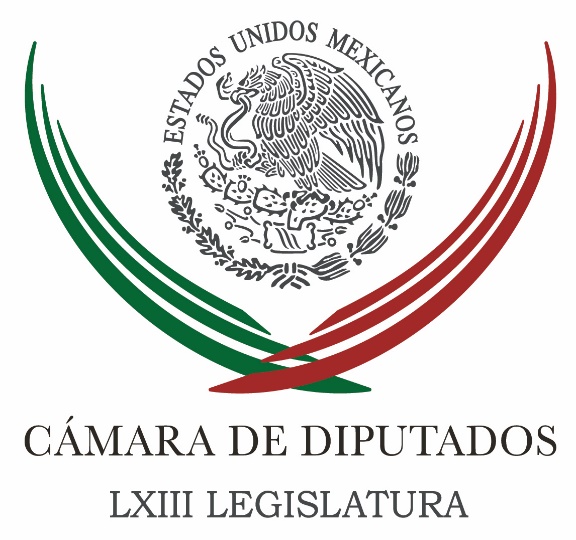 Carpeta InformativaTercer CorteResumen: Diputados y SRE lanzarán estrategia de protección a migrantesNueve familiares de los 43 hablarán ante diputados: Martínez NeriDiputado llama a garantizar medio ambiente sano para los mexicanosEl TPP no se ratificará en lo 'oscurito' afirman senadores priistasMéxico y Panamá impulsarán pacto global para migración segura, ordenada y regularGobierno de la República trabajará por una cultura igualitaria: OsorioMéxico "tiene con qué" hacer frente al resultado electoral en EU: MeadeMéxico discutirá con Trump la expulsión de indocumentadosFunción Pública continúa con caso de Javier Duarte: Arely GómezPRD presenta denuncia contra el gobernador Flavino RíosJorge Antonio Cruz Ramos, nuevo Consejero de la Judicatura Federal14 de noviembre de 2016TEMA(S): Trabajo Legislativo FECHA: 14/11/16HORA: NOTICIERO: Noticias MVSEMISIÓN: Tercer CorteESTACION: InternetGRUPO: MVSDiputados y SRE lanzarán estrategia de protección a migrantesAngélica Melín, reportera: La Junta de Coordinación Política de la Cámara de Diputados acordó convocar a una reunión a la titular de la Secretaría de Relaciones Exteriores (SRE), Claudia Ruiz, a fin de planear una estrategia integral de atención a los connacionales que regresarán al país, en el marco de las fiestas de fin de año y ante las eventuales deportaciones que ordene el gobierno de los Estados Unidos.El presidente de esa instancia legislativa y coordinador del Partido de la Revolución Democrática (PRD), Francisco Martínez, señaló que el encuentro con la canciller Claudia Ruiz podría llevarse a cabo la siguiente semana; sin embargo, la fecha está por confirmar.Indicó que independientemente de la comparecencia de la canciller Ruiz Massieu ante comisiones en la Cámara, las bancadas en San Lázaro tienen el interés de emprender acciones concretas más efectivas que repartir folletos en la frontera, pues buscarán dar atención a los paisanos que retornan a México y en especial a quienes pudiesen ser expulsados de Estados Unidos tras el triunfo de Donald Trump en las elecciones presidenciales.“Vamos a tener una reunión con la canciller mexicana con el propósito de delinear una política y una estrategia, para estar muy vigilantes de lo que ocurra en las fronteras”, apuntó.Al encuentro acudirán integrantes de la Comisión de Asuntos Frontera Norte, la Comisión Asuntos Frontera Sur-Sureste y la Comisión de Asuntos Migratorios de la Cámara, y el fin es que los mexicanos no sean víctima de malos tratos y la delincuencia en su propio país, y que puedan reintegrarse si son deportados del territorio norteamericano.En cuanto a la charla del Presidente de la República con el Presidente saliente de los Estados Unidos, Barack Obama, el diputado Martínez Neri indicó que es preciso asumir una defensa seria de los connacionales.A su vez, el vicecoordinador de la fracción parlamentaria del Sol Azteca, Jesús Zambrano, fue más claro al señalar que el Gobierno Federal no puede seguir con “medias tintas” frente a la llegada de Trump a la presidencia norteamericana, sino ser más “proactivo, enérgico y agresivo” en la defensa de los mexicanos.Zambrano Grijalva señaló que no es momento de tener “cuidados excesivos” con Trump, tal y como hasta el momento se ha conducido la canciller Claudia Ruiz.El ex presidente de la Cámara pidió reforzar el programa “Diputada Amiga, Diputado Amigo” que está a punto de entrar en vigor para respaldar a los mexicanos que regresan a pasar las fiestas a sus lugares de origen, a fin de que no sólo oriente y brinde apoyo a quienes retornan, sino que sea un frente de defensa de los intereses de los mexicanos.Subrayó que el riesgo de tener deportaciones masivas es real y por ello no sólo hay que alistarse para recibirlos temporalmente, sino para defender sus derechos, impedir agravios de un gobierno extranjero y generar las condiciones necesarias para que se queden en México.El congresista señaló que no es cosa menor la advertencia de Trump en cuanto a que expulsará a tres millones de mexicanos. “Por ello, también reitero mi exigencia de que el Gobierno de la República precise, aclare los alcances de los anuncios que hizo en la reunión de trabajo de las diversas secretarías que dijeron que estaban preparándose con el sector empresarial, para enfrentar esta nueva circunstancia”, remarcó.“No son personas ilegales, no son delincuentes. Van a aportar lo mejor de su esfuerzo para la grandeza de aquel país, para ganarse un ingreso legal y legítimamente, y que puedan al mismo tiempo, ayudar a las familias mexicanas que se quedan de este lado de la frontera”, dijo. Masn/mTEMA(S): Trabajo LegislativoFECHA: 14/1116HORA: 16:21NOTICIERO: La Crónica.comEMISIÓN: Tercer CorteESTACION: Online:GRUPO: La Crónica.com0Nueve familiares de los 43 hablarán ante diputados: Martínez NeriGerardo González Acosta, reportero: Nueve de los familiares de los 43 estudiantes de Ayotzinapa, desaparecidos en Guerrero, hablarán 10 minutos cada uno al iniciar su reunión con diputados, el próximo 23 de noviembre, informó el presidente de la Junta de Coordinación Política (Jucopo), Francisco Martínez Neri.Dijo que la Jucopo acordó que en el encuentro serán los familiares de los jóvenes desaparecidos el 26 de septiembre de 2014 en Iguala, quienes primero harán uso de la palabra.Posteriormente se abrirá un espacio de preguntas y respuestas, para que los legisladores planteen sus preguntas y comentarios, dijo Martínez Neri, también coordinador de los diputados del Partido de la Revolución Democrática (PRD).Dijo que están tratando de integrar un formato que permita que los padres y madres de familia puedan expresarse con toda libertad, y darles todo el tiempo necesario, que será de 10 minutos.Aseguró que ese tiempo será en favor de los familiares de los estudiantes desaparecidos.La Jucopo definió el pasado 27 de octubre que esa reunión será con diputados de cinco comisiones: Gobernación, Justicia, Derechos Humanos, Asuntos Indígenas y Especial que da seguimiento al caso Ayotzinapa. dlp/mTEMA(S): Trabajo L3egislativo FECHA: 14/11//16HORA: 15:56NOTICIERO: NotimexEMISIÓN: Tercer Corte  ESTACION: Online GRUPO: Notimex 0Diputado llama a garantizar medio ambiente sano para los mexicanos El coordinador de los diputados del Partido Verde Ecologista de México (PVEM), Jesús Sesma Suárez, llamó a impulsar iniciativas que contribuyan a garantizar un medio ambiente sano para los mexicanos.En un comunicado, el diputado federal explicó que el objetivo es lograr beneficios económicos y alcanzar la meta de reducir las emisiones de gases de efecto invernadero en 25 por ciento para el año 2030, para mitigar los efectos del cambio climático, entre otros.“Mediante el Acuerdo de París, México se comprometió a contener los efectos del cambio climático, a partir de reducir las emisiones de gases de efecto invernadero de nuestro país en 25 por ciento para el año 2030”, expuso.Sesma Suárez destacó que para lograrlo se requieren acciones concretas, “como alcanzar tasa cero de deforestación, mejorar la capacidad adaptativa de los municipios con más vulnerabilidad climática y proteger a la población de los fenómenos hidrometeorológicos extremos”.También, “aumentar la resiliencia de la infraestructura estratégica del país y de los ecosistemas, así como la aceleración del crecimiento de las energías limpias”, señaló.Abundó que, ante el contexto de volatilidad de los mercados internacionales y de austeridad en las finanzas públicas nacionales, “es indispensable generar alternativas para el financiamiento de nuevos proyectos, por ejemplo, en materia energética”.“De este modo, se aprovechan los esquemas legales para incluir a la iniciativa privada en el impulso de proyectos que tengan beneficios sociales a pequeña y gran escala”, insistió.El diputado del PVEM reconoció las iniciativas, como la del gobierno jalisciense que buscan incrementar la producción de energía limpia para comenzar a construir autosuficiencia energética en la entidad, las cuales permiten conseguir las metas ambientales del país. /gh/mTEMA(S): Trabajo LegislativoFECHA: 14/1116HORA: 17:14NOTICIERO: Noticias MVSEMISIÓN: Tercer CorteESTACION: Online:GRUPO: Noticias MVS0El TPP no se ratificará en lo 'oscurito' afirman senadores priistasÓscar Palacios Castañeda, reportero: Senadores del Partido Revolucionario Institucional aseguraron que el Acuerdo de Asociación Transpacífico (TPP) no será ratificado a ciegas ni en lo “oscurito”.Durante el cuarto día de las Audiencias Públicas y la Mesa de Diálogo sobre el TPP, el presidente de la Comisión de Relaciones Exteriores Asia - Pacífico del Senado, Teófilo Torres Corzo, destacó que los sectores indecisos en participar en este acuerdo no deben preocuparse, pues tendrán 16 años para hacerse competitivos a nivel internacional.Señaló además que, durante las negociaciones de este acuerdo, varios senadores han acompañado a funcionarios de la Secretaría de Hacienda, así como empresarios, por lo que, dijo, nada se ha hecho en lo “oscurito”.Por su parte, el senador Manuel Cavazos Lerma afirmó que no se está procesando la ratificación del TPP a ciegas, ya que los foros que se están llevando a cabo ayudarán a complementar el trabajo para incluir las mejores prácticas internacionales.En este marco, académicos y especialistas pidieron a la Cámara Alta ratificar el TPP, más allá de que el nuevo gobierno de los Estados Unidos, encabezado por Donald Trump, no lo haga, pues este acuerdo representa la apertura de muchas fuentes de comercio para nuestro país. dlp/mTEMA(S): Información GeneralFECHA: 14/1116HORA: 15:53NOTICIERO: Noticias MVSEMISIÓN: Tercer CorteESTACION: Online:GRUPO: Noticias MVS0México y Panamá impulsarán pacto global para migración segura, ordenada y regularOmar Aguilar, reportero: Al recibir al mandatario de Panamá, Juan Carlos Varela Rodríguez, el presidente de la República, Enrique Peña Nieto anunció que ante el incremento de los flujos migratorios, ambos países impulsarán en el 2018 en Naciones Unidas el Pacto Global para una Migración, Segura, Ordenada y Regular.En Palacio Nacional, el jefe del Estado Mexicano señaló que comenzaron con el trabajo con el tema de las alertas migratorias y asuntos de seguridad para facilitar la movilidad de personas entre ambos países.“Y ante el incremento de flujos migratorios registrados recientemente, confirmamos el compromiso de atender el fenómeno desde un enfoque de corresponsabilidad y protección de los derechos humanos de los migrantes”, apuntó.El político mexicano explicó que éste es uno de acuerdos a los que llegaron ambas administraciones, además de fortalecer los temas de seguridad aduanera, cooperación económica y de intercambio comercial.Ambos países comparten el interés por desarrollar políticas migratorias regionales más coherentes y respetuosas de los Derechos Humanos.También se busca promover nuevos proyectos económicos, a partir de las ventajas que ofrece el Tratado de Libre Comercio y la reciente inauguración de la ampliación del Canal de Panamá; reafirmar el compromiso de México con Centroamérica, mediante acciones de cooperación en materia de infraestructura, ciencia y tecnología, educación y cultura, y ganadería.Por su parte, Juan Carlos Varela de Panamá consideró muy positivo el acuerdo migratorio que han logrado, debido a que ambas naciones tienen características similares. Se pronunció a favor de regular los flujos de personas que salen de sus lugares de origen para buscar mejores condiciones de vida.“Para Panamá el tema migratorio es un tema de equidad. De que si se habla de una globalización económica, hay una globalización social. Los seres humanos avanzan para buscar mejor vidas para sus familias, huyen de las guerras, de los problemas sociales”.“Al migrante hay que darle un trato digno y la coordinación que ha tenido Panamá y México en las crisis migratorias que se han dado en estos últimos años se deja en claro que sea los Estados lo que controlen la migración que los recursos que usen los migrantes terminen en manos de la delincuencia organizada”.El visitante agradeció el intercambio de condecoraciones, se congratuló con los acuerdos firmados, y expresó sus mejores deseos para el próximo partido de futbol entre las Selecciones Naciones de México y Panamá. dlp/mTEMA(S): Información GeneralFECHA: 14/1116HORA: 16:51NOTICIERO: La Crónica.comEMISIÓN: Tercer CorteESTACION: Online:GRUPO: La Crónica.com0Gobierno de la República trabajará por una cultura igualitaria: OsorioNotimex: El secretario de Gobernación, Miguel Ángel Osorio Chong, advirtió que el Gobierno de la República no bajará la guardia y seguirá trabajando por una cultura igualitaria.Ante titulares de Centros de Justicia para las Mujeres, servidores públicos, empresarios y representantes de la sociedad civil, dijo que construir un país más igualitario es una de las mejores herencias para las presentes y futuras generaciones.Ello, porque “cada niña, joven y mujer víctimas de maltrato representa una grieta en el avance del país y una herida que al dañarlas nos daña como sociedad. Una sociedad igualitaria es aquella donde el respeto y la inclusión son la base de la convivencia”, subrayó el titular de Gobernación.Durante la inauguración del Seminario de los Centros de Justicia para las Mujeres Compartiendo Historias y Fortaleciendo el Empoderamiento Económico, el titular de la política interior del país aseguró que las mujeres logran alcanzar su desarrollo personal, familiar y profesional, tanto en instituciones públicas como en privadas con el respeto a sus decisiones.Indicó que debido a su integración en el mercado laboral, este género rompe contextos de dependencia y de violencia, y al ampliar oportunidades de trabajo para ellas, las empresas aumentan su eficiencia y las naciones potencian su desarrollo.Osorio Chong sostuvo que es necesario que desde cualquier trinchera se diga basta a la violencia de género y caminar junto a las féminas para que logren una vida plena, porque la igualdad y la no violencia no admiten tregua.El empoderamiento económico de ellas y la lucha contra la violencia de género son tareas que van de la mano y se fortalecen mutuamente, reiteró el secretario de Gobernación.A su vez, la secretaria de Relaciones Exteriores, Claudia Ruiz Massieu, refirió que en la defensa de la dignidad y los derechos de los paisanos que viven en Estados Unidos y con más razón de la población más vulnerable que son las migrantes, no se dará ni un paso atrás.“Nuestros paisanos no están ni estarán solos”, subrayó la canciller, quien agregó que la relación que se tiene con esa nación es importante y estratégica, pero lo es más porque en Estados Unidos viven 12 millones de mexicanos.Señaló que desde el Gobierno de la República no se desconocen los retos ni los desafíos, pero tampoco se desaprovecharán las oportunidades ni se caerá en una parálisis ante los nuevos términos que surgen en Estados Unidos.En tanto, la comisionada Nacional para Prevenir y Erradicar la Violencia contra las Mujeres, Alejandra Negrete Morayta, abundó que el propósito del seminario es brindar un enfoque de empoderamiento económico hacia las mujeres.Además, continuó, generar estrategias que impulsen los cambios en la vida cotidiana de este sector poblacional, mediante la participación activa de los empresarios, la sociedad civil y el gobierno.El ministro consejero de la Embajada de Estados Unidos en México, William H. Duncan, reconoció que los Centros de Justicia son una innovación para combatir la violencia contra las féminas en México.Destacó el apoyo integral que reciben quienes han sido víctimas de violencia, cuyo impacto afecta a la sociedad en su conjunto, por lo que aplaudió la participación del sector privado con iniciativas que apoyan a las mujeres para que cuenten con un empleo, logren su pleno desarrollo y recobren su dignidad y sus vidas.A su vez, la ministra en retiro Olga Sánchez Cordero aseguró que este evento empodera a las mexicanas porque a partir del diálogo se logra su inclusión en los sectores público y privado, ya que una sociedad en equilibrio no puede permitirse la violencia en ningún ámbito, se debe erradicar porque es una violación a los derechos humanos. dlp/mTEMA(S): Información GeneralFECHA: 14/1116HORA: 16:42NOTICIERO: La Jornada.comEMISIÓN: Tercer CorteESTACION: Online:GRUPO: La Jornada.com0México "tiene con qué" hacer frente al resultado electoral en EU: MeadePuebla. Pue. Roberto González Amador, enviado: El bloque económico de América del Norte, una de las tres regiones del mundo con mejor perspectiva de crecimiento en los siguientes años, “hace sentido en la medida en que México pertenezca” a este grupo de naciones, aseguró este lunes José Antonio Meade Kuribreña, al comentar ante empresarios el resultado de la elección del martes pasado en Estados Unidos. El país, afirmó, “tiene con qué” hacer frente a la nueva situación.“Las decisiones no se toman por lo que pasó ayer, sino por lo que hace sentido en el mediano y largo plazo”, dijo el secretario de Hacienda en la décimo cuarta edición del foro México Cumbre de Negocios, organizada por el empresario Miguel Alemán Velasco.“El bloque de América del Norte (formado por México, Canadá y Estados Unidos) hace sentido en la medida en que México esté en él. Eso quiere decir que en un proceso de diálogo nadie va a destruir valor. Con esa tranquilidad habremos de participar en lo que serán momentos tensos, difíciles, pero en cada momento tenemos que voltear a ver si Norteamérica hace sentido y abrumadoramente la evidencia acredita que hace sentido”, añadió el titular de Hacienda. “A nadie conviene que el diálogo destruya valor”, dijo Meade a los empresarios reunidos aquí.El principal vínculo económico entre los tres países de la región es el Tratado de Libre Comercio de América del Norte (TLCAN), vigente desde enero de 1994. En la campaña electoral estadunidense, el ahora presidente electo Donald Trump aseguró que el TLCAN destruía empleos en Estados Unidos y ofreció darlo por terminado –posibilidad prevista en el acuerdo.El primer ministro de Canadá, Justin Trudeau, dijo el jueves que si los estadunidenses quieren hablar del TLCAN, “estaré más que feliz de hablar de eso". El domingo pasado, Ildefonso Guajardo, secretario de Economía, afirmó que el presidente electo de Estados Unidos no ha hablado de abrogar el TLCAN, sino de renegociarlo, “lo que es diferente”.Los países de América del Norte integran la región que, aseguró Meade Kuribreña, tiene las mejores perspectivas de crecimiento, superiores a las previstas para Europa o Asia.“Reconociendo que los momentos son difíciles, de tensión y de incertidumbre, queda claro que México tiene con qué en su gobierno, en sus empresarios y el hecho de que se nos vea juntos y unidos con la única voluntad de que a México le vaya bien es la señal más poderosa que podemos dar”, confió. dlp/mTEMA(S): Información GeneralFECHA: 14/1116HORA: 14:42NOTICIERO: El Financiero.comEMISIÓN: Tercer CorteESTACION: Online:GRUPO: El Financiero.com0México discutirá con Trump la expulsión de indocumentadosAFP: El gobierno de México discutirá en sus primeros contactos con el equipo del presidente electo de Estados Unidos, Donald Trump, la posible expulsión en masa de migrantes indocumentados, informó el vocero presidencial.En rueda de prensa, Eduardo Sánchez explicó que México está pendiente del número de mexicanos que podrían ser expulsados por Trump, quien en una entrevista televisiva dijo que cuando asuma la presidencia empezará a deportar o encarcelar hasta a tres millones de indocumentados con antecedentes penales."Este y otros temas formarán parte de la agenda que México pondrá sobre la mesa en las reuniones bilaterales que se lleven a cabo con el gobierno del presidente electo Donald Trump", dijo Sánchez.Se espera que Trump y Peña Nieto se encuentren, probablemente antes de que el republicano asuma la presidencia el 20 de enero, para abordar temas de la agenda bilateral. El 31 de agosto, el presidente mexicano recibió al entonces candidato republicano en un encuentro que fue duramente criticado.Sobre las afirmaciones de Trump de la necesidad de que un muro en ciertas zonas de la frontera común, Sánchez reiteró la postura del gobierno mexicano, que rechaza pagar la construcción como exigió el republicano durante la campaña.Sánchez también explicó que Peña Nieto ha girado instrucciones a todas las secretarías para analizar las áreas en las "que se pudieran presentar contingencias o en cuáles habría oportunidades" en caso de una deportación masiva de mexicanos.La Cancillería lanzará por lo pronto una campaña a través de su red de consulados en Estados Unidos para dar "información" y "protección" a los mexicanos que viven allí.La canciller Claudia Ruiz Massieu se reunió el sábado con funcionarios para analizar los resultados de las elecciones en Estados Unidos y discutir acciones concretas en torno a la relación bilateral.Ruiz Massieu pidió a los diplomáticos mantenerse cerca de la comunidad mexicana, diseñar planes de protección y asistencia, transmitir mensajes de tranquilidad y pedir que eviten caer en provocaciones o posibles fraudes migratorios.México se mantiene alerta sobre las posibles consecuencias que la presidencia de Trump podría tener tanto en el libre comercio como en los derechos de los migrantes mexicanos, dos de los puntos que el republicano abordó durante su campaña con agresivas propuestas. dlp/mTEMA(S): Información GeneralFECHA: 14/11/16HORA: 17:33NOTICIERO: 24 Horas.mxESTACIÓN: Online GRUPO: 24 Horas0Función Pública continúa con caso de Javier Duarte: Arely GómezLa labor de la SFP en las investigaciones contra el gobernador de Veracruz con licencia, “nunca termina”Notimex.- La labor de la Secretaría de la Función Pública (SFP) en el caso de las investigaciones al gobernador de Veracruz con licencia, Javier Duarte, “nunca termina”, aunque “puede que en cualquier momento nos llegue algo”, dijo la titular de la dependencia, Arely Gómez.Luego de participar en la presentación de una conferencia magistral de la Asociación de Examinadores de Fraude Certificados, señaló en entrevista que carece de información respecto a la supuesta carta que habría enviado Duarte Ochoa para reintegrarse a su cargo, dada a conocer la mañana de este lunes por un medio de comunicación.Recordó que desde hace tiempo, la Secretaría de la Función Pública entregó a la Procuraduría General de la República (PGR) varias denuncias, que como procuradora, conoció en su momento.Aseguró que la labor de la dependencia a su cargo “nunca termina”, pero señaló que si hubiera algo en trámite en este momento en el caso no se podría comentar para proteger las investigaciones.En ese mismo foro, el presidente de la Comisión Anticorrupción y de Participación Ciudadana del Senado de la República, Héctor Yunes Landa, dijo que estos hechos evidencian la necesidad de contar con instituciones más sólidas para evitar más casos como el de Duarte Ochoa.A su vez, el auditor superior de la Federación, Juan Manuel Portal, comentó que como parte del trabajo cotidiano que realiza la dependencia a su cargo, hay más de 15 estados contra cuyas administraciones se han presentado denuncias de hechos por posibles irregularidades en los manejos del gasto público.Sin embargo, aclaró que dichas denuncias no se presentan directamente contra el respectivo gobernador, aunque en algunos casos los mandatarios tienen responsabilidades claras por omisión o por acción.   Jam/mTEMA(S): Partidos PolíticosFECHA: 14/11/16HORA: 17:12NOTICIERO: Excelsior.comESTACIÓN: Online GRUPO: Excelsior0PRD presenta denuncia contra el gobernador Flavino RíosBeatriz Mojica secretaria general del PRD, presentó ante la PGR la denuncia contra el gobernador interino de VeracruzMARCOS MUEDANO.- CIUDAD DE MÉXICO. El Partido de la Revolución Democrática (PRD) presentó en la Procuraduría General de la República (PGR) una denuncia en contra del gobernador interino del estado de Veracruz, Flavino Ríos Alvarado, por los delitos de ejercicio ilícito del servicio público contra la administración de justicia, encubrimiento, entre otros.Beatriz Mojica, secretaria general del PRD, consideró que Flavino Ríos apoyo al gobernador con licencia Javier Duarte de Ochoa, al facilitar un helicóptero para que este saliera de la entidad.Flavino Ríos Alvarado, al haberle permitido y facilitado el escape a Javier Duarte de Ochoa, también incurre en delitos del ejercicio ilícito público contra la administración de la justicia y encubrimiento establecidos en el Código Penal Federal”, indicó Mojica.Al acudir a la PGR, dijo que, Ríos Alvarado ex Secretario de Educación y de Gobernación durante la presente administración, no alertó a las autoridades del escape del mandatario, a pesar de que su deber es hacer cumplir la ley sin importar quién sea el implicado.Existe omisión por parte del gobernador interino, Flavino Ríos Alvarado, por ayudar a Javier Duarte de Ochoa a que se sustrajera de las denuncias que se habían presentado en su contra, ya que como mandatario estatal tiene el deber de hacer cumplir la ley y poner a disposición a toda aquella persona que se presuma haya realizado conductas que puedan considerarse como un delito”, indicó además la secretaria General del PRD.Solicitó a la PGR investigar el caso, y de que existir los elementos suficientes, Flavino Ríos Alvarado sea puesto a disposición de las autoridades correspondientes.   Jam/mTEMA(S): Información GeneralFECHA: 14/1116HORA: 15:42NOTICIERO: La Crónica.comEMISIÓN: Tercer CorteESTACION: Online:GRUPO: La Crónica.com0Jorge Antonio Cruz Ramos, nuevo Consejero de la Judicatura FederalNotimex: El pleno de la Suprema Corte de Justicia de la Nación (SCJN) eligió al magistrado de Circuito Jorge Antonio Cruz Ramos como Consejero de la Judicatura Federal para el periodo del 1 de diciembre de 2016 al 30 de noviembre de 2021.Ante el pleno del máximo tribunal de justicia del país, el ministro Luis María Aguilar Morales, presidente del alto tribunal, tomó la protesta de ley a Cruz Ramos, luego de sendas comparecencias de los cinco aspirantes finalistas y de la votación correspondiente.De acuerdo con los requisitos establecidos en los artículos 95 y 100 de la Constitución, el nuevo consejero cuenta con conocimientos y habilidades administrativas, una sólida preparación académica y una trayectoria en materia de docencia e investigación jurídicas.Cruz Ramos ocupará la vacante que dejará el Consejero de la Judicatura Federal Manuel Ernesto Saloma Vera, quien concluye su encargo el 30 de noviembre.José Antonio Cruz Ramos cumplió con todos los requisitos que emitió la Suprema Corte para el procedimiento para la designación del Consejero de la Judicatura Federal, en el que participaron jueces de Distrito y magistrados de Circuito interesados en ocupar el cargo.El pleno de la SCJN elaboró una lista de 22 aspirantes que reunieron los requisitos previamente establecidos, que se publicó en el Diario Oficial de la Federación.Una vez transcurrido el plazo de 7 días, en sesión pública el pleno del alto tribunal, mediante votación secreta, seleccionó a cinco candidatos.Dicha lista también se publicó en el Diario Oficial y en ella se convocó a los seleccionados a comparecer en sesión pública con el objetivo de evaluar sus conocimientos en relación con las funciones de Consejero de la Judicatura Federal.En la sesión pública de este lunes se llevó a cabo la comparecencia de los cinco candidatos en estricto orden alfabético: Francisco Javier Cárdenas Ramírez, Arturo Cedillo Orozco, Jorge Antonio Cruz Ramos, Julio Humberto Hernández Fonseca y Rosa María Temblador Vidrio.Terminada esa fase el pleno de la SCJN eligió al magistrado Cruz Ramos por 10 votos y uno a favor de la magistrada Temblador Vidrio. dlp/m